MAKING SCHEMETERM III  PHYSICS  FORM ONEPhysics is the study of matter and its relation to energyMechanicsElectricity and magnetismThermodynamicsGeometric opticsWavesAtomic physics(a)	Force is a pull or a push on a body  D1 unit Newton (N)(b)	In (a) the cohesive forces between water molecules are stronger than between water and wax.  In (b) adhesive forces between the water molecules and glass molecules are stronger.(c)	Soap lowers the surface tension of waterIn the thick glass, heat is distributed unevenly causing unequal expansion and contraction which leads to breakage.  In the thin glass heat is evenly transmitted hence uniform contraction and expansion .The initial fall of the level of the water is due to the expansion of the glass flask, which gets heated first.  The water starts expanding when heat finally reaches it, and it rises up the tube.(a)	Force acting normally (perpendiculary)  per unit area.S1  unit  Nm-2  or Pa  or N/m2. (i)	Pressure is greater at the bottom than at the top.  This is because pressure increases with depth.(ii)	A sharp panga has a smaller area of the edge than a blunt panga, hence it exerts more pressure during cutting than a blunt one.  (i)	Pmax  =     F                            Amin	Amin   =  0.15  x 0.05		=  0.0075m2	Pmax   =   25		  0.0075	=	3333.3N/m2  (ii)		Pmin  =     F                          	  Amax	Amax  =  0.25 x 0.15	=	0.0375m2  (ii)		Pmin  =     25                          	0.0375	  =  666.67N/m2(a)	Anything  that occupies space and has mass(b)	(i)	to illuminate the smoke cell	(ii)	to focus light into the smoke cell	(iii)	to observe the movement of the smoke particles(c)	Bright specks in continuous random motionThe motion is due to constant collisions between the smoke particles and the invisible air particles which are always in random motion.	(d)	The motion of the particles increase(a)	Mass per unit volume	S1 unit Kg/m3  or Kgm-3	(b)	volume    =      Mass			           Density			  =	3600	=  2000cm3				1.8	(c)	Mass of water	 	=	70 – 20					=	50g		Volume of water	=	50cm3  (P = 1g/cm3)		Volume of bottle	=	50cm3Mass of liquid		=	55 – 20			=	35g		Density of liquid	=	35						50					=  	0.7g/cm3   or						700Kg/m3Thickness of sheets 		=	1000 x 0.05				=	50mmThickness of covers		=	0.10 x 2				=	0.2mmThickness of book 		=	50 x 0.2				=	50.2mmVolume of water drops 	=	55 x 0.12				=	6.6cm2Final water level in burette 	=	30 + 6.6				=	36.6cm3(a)	The degree of hotness or coldness of a body  D1 unit is Kelvin  (K)(b)  (i)	T 	 = 	0 – 273		=	0 – 273		=	-2730C		 (ii)	   T 	 = 	0167  – 273		=	-1060C		(c)	  -  be seen easily  (visible)/opaque)		-	expand or contract uniformly		-	not stick to the inside of the tube (should not we the inside of the tube)		-	have a wide range of temperature  (high boiling point and low freezing 			point)	(d) - 	Its temperature range is about  350C  - 430C, which makes it suitable since the temperature of a healthy person is about  370C.	      -	The constriction.  It prevents the mercury from flowing back to the bulb before the temperature is read.	(e)	It will break since the temperature of boiling water is much above the maximum this thermometer can measure.   12.  (a)	The behavior of water in that it contracts when its temperature is raised from 00C  to 40C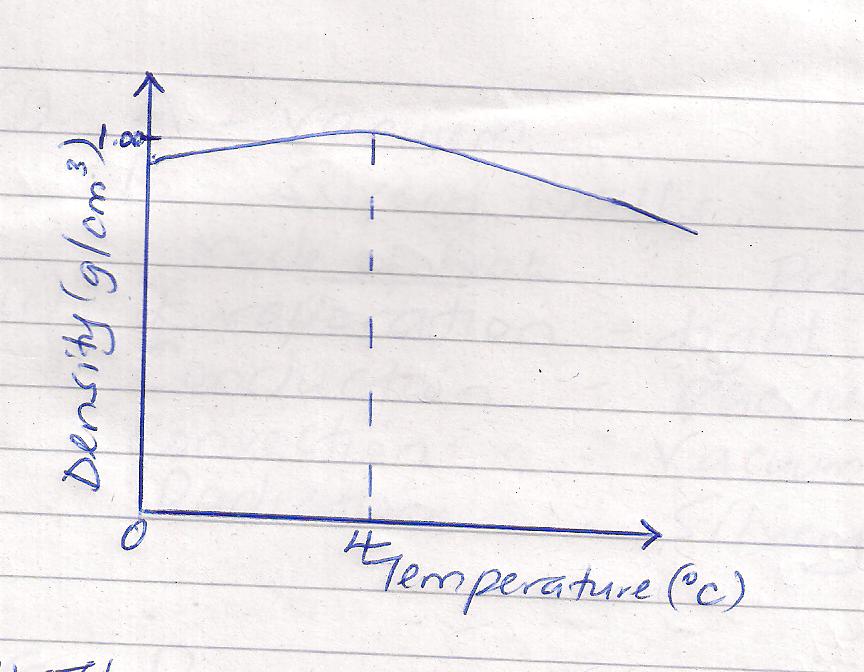 	(b) (c)   (i)	  The temperature of water does not drop to zero.  At 40C  water has a maximum density hence it sinks, ice being lighter than water floats on the surface and this prevents further loss of heat.When water freezes in the pipes it expands and this is what causes bursting(a)	Pressure applied at one part in a liquid transmitted equally to  all other parts of the enclosed liquid(b)	F1	=	F2	A1		A2	F1	=	F2 A1			A2		=	20000   X  2			     1000			=	40N       (c)	-   Be incompressible	-    Have low freezing point and high boiling point	-    should not corrode the parts of the brake  system (a)	Mass						WeightQuantity of matter in a body			Pull of gravity on a bodyMeasured in kilograms			Measured in NewtonsSame everywhere				Changes from place to placeMagnitude only				Both magnitude and direction 	(b)	W   	=  	mg			=	70  x  1.7			=	119N	            (c)	g   	=  	W			            M			=	30  				7.5			=	4N/Kg(d)	A scalar quantity has magnitude (size) only but no direction while a vector quantity has both magnitude and direction. 	